П О С Т А Н О В Л Е Н И ЕАДМИНИСТРАЦИИ МУНИЦИПАЛЬНОГО ОБРАЗОВАНИЯ«УЛЯПСКОЕ СЕЛЬСКОЕ ПОСЕЛЕНИЕ»О внесении изменений и дополнений в постановление администрации муниципального образования «Уляпское сельское поселение» от 10.04.2023 г. № 28 «О перенумерации объекта недвижимости»В соответствии с постановлением администрации муниципального образования «Уляпское сельское поселение» № 6 от 13.03.2019 года «Об утверждении административного регламента предоставления муниципальной услуги «Присвоение (изменение, аннулирование) адреса объектам адресации» и постановлением администрации Уляпского сельского округа № 8 от 28.02.1997 г. «О переименовании улиц в ауле Уляп», руководствуясь Уставом муниципального образования «Уляпское сельское поселение»ПОСТАНОВЛЯЮ:Внести следующие изменения и дополнения в постановление администрации муниципального образования «Уляпское сельское поселение»:Преамбулу изложить в новой редакции:«Рассмотрев заявление Кузнецова Сергея Петровича от 09.04.2023 г., в соответствии с постановлением администрации муниципального образования «Уляпское сельское поселение» № 6 от 13.03.2019 года «Об утверждении административного регламента предоставления муниципальной услуги «Присвоение (изменение, аннулирование) адреса объектам адресации» и постановлением администрации Уляпского сельского округа № 8 от 28.02.1997 г. «О переименовании улиц в ауле Уляп», руководствуясь Уставом муниципального образования «Уляпское сельское поселение».Данное постановление направить в филиал ФГБУ «Федеральная кадастровая палата Федеральной службы государственной регистрации, кадастра и картографии» по Республике Адыгея. Обнародовать настоящее постановление и разместить на официальном сайте администрации Уляпского сельского поселения уляпское.рф.Контроль за выполнением настоящего постановления возложить на ведущего специалиста 1 категории по земельно-имущественным отношениям администрации муниципального образования «Уляпское сельское поселение» (Алакаев Р.А.).Настоящее Постановление вступает в силу со дня его опубликования.Глава муниципального образования«Уляпское сельское поселение»                                                             А.М. КуфановРОССИЙСКАЯ ФЕДЕРАЦИЯРЕСПУБЛИКА АДЫГЕЯАДМИНИСТРАЦИЯМУНИЦИПАЛЬНОГООБРАЗОВАНИЯ«УЛЯПСКОЕ СЕЛЬСКОЕ ПОСЕЛЕНИЕ»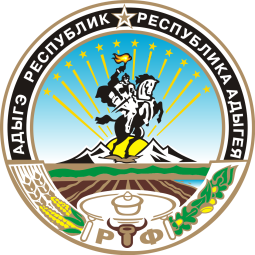 УРЫСЫЕ ФЕДЕРАЦИЕАДЫГЭ РЕСПУБЛИКМУНИЦИПАЛЬНЭГЪЭПСЫКIЭ ЗИIЭ«УЛЭПЭ КЪОДЖЭ ПСЭУПIЭМ»И АДМИНИСТРАЦИЙот 11.04.2023 г. № 30        аул Уляп